проектВ целях приведения правовых актов администрации города в соответствие с действующим законодательством, руководствуясь ст. ст. 26, 38 Устава города Сосновоборска,ПОСТАНОВЛЯЮВнести в постановления администрации города Сосновоборска от 09.08.2017 № 1027 «Об утверждении административного регламента предоставления муниципальной услуги «Прием заявлений, документов, а также постановка граждан на учет в качестве нуждающихся в жилых помещениях» следующее изменение: - пункт 5 пункта 6 раздела II административного регламента изложить в новой редакции новой редакции следующего содержания: «- выписка из финансового лицевого счета;». Разместить настоящее постановление на Едином портале государственных и муниципальных услуг (функций), на краевом портале государственных и муниципальных услуг, на официальном сайте города Сосновоборска.Постановление вступает в силу в день, следующий за днем его официальные опубликования в газете «Рабочий».Глава города	        				                                    А.С. Кудрявцев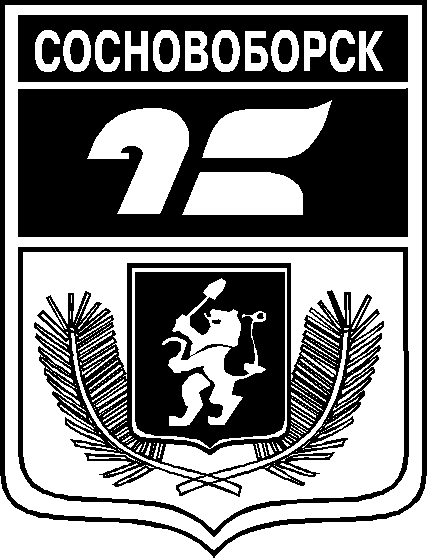 АДМИНИСТРАЦИЯ ГОРОДА СОСНОВОБОРСКАПОСТАНОВЛЕНИЕ__ _____________ 2020                                                                                                № ___ АДМИНИСТРАЦИЯ ГОРОДА СОСНОВОБОРСКАПОСТАНОВЛЕНИЕ__ _____________ 2020                                                                                                № ___ АДМИНИСТРАЦИЯ ГОРОДА СОСНОВОБОРСКАПОСТАНОВЛЕНИЕ__ _____________ 2020                                                                                                № ___ О внесении изменений в постановление администрации города Сосновоборска от 09.08.2017 № 1027 О внесении изменений в постановление администрации города Сосновоборска от 09.08.2017 № 1027 